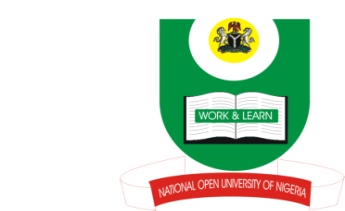 NATIONAL OPEN UNIVERSITY OF NIGERIA14-16 AHMADU BELLO WAY, VICTORIA ISLAND, LAGOSSCHOOL OF ARTS AND SOCIAL SCIENCESJUNE/JULY 2013 EXAMINATIONCOURSE CODE: JLS 726COURSE TITLE: SPEECH WRITINGTIME ALLOWED:3HRSINSTRUCTIONS: ANSWER ANY FOUR QUESTIONSCommunication varies in term of means, participants and audience size. Use these as parameters to discuss at least five of the types of communication. (25 Marks)Identify any four models of communication and discuss the peculiar characteristics of each model highlighted. (25 Marks)In what ways do you think written speech is more effective to achieve 	speech goals than oral speech? (25 Marks)(a)	Discuss the principles that guide speech writers towards making effective 	speeches. (15 Marks)	Comment on the importance of LOGIC and STYLE when you are writing a 	speech. (10 Marks)Discuss at least four categories of speech and explain the requirements for writing each of them. (25 Marks)Write extensively on the steps involved in writing a quality speech.	(25Marks)